会場案内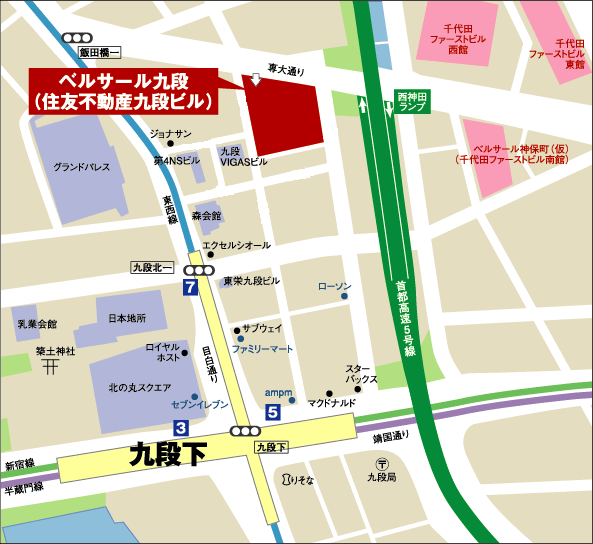 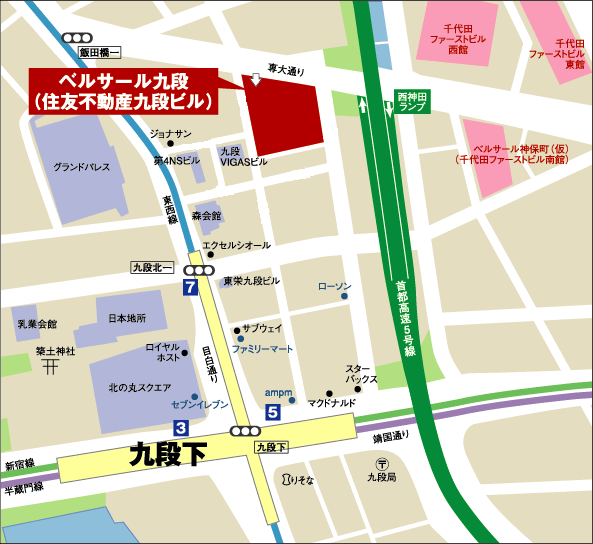 ------------------切り取らずにこのまま送付ください----------------------ＦＡＸ　０３－３２６８－０６３５　東社協　福祉部経営支援担当　行東京都地域公益活動推進協議会 地域を知り地域とつながるセミナー　参加申込書※東京都地域公益活動推進協議会に参加していますか？チェックしてください。□参加法人　□非参加法人　※この名簿はセミナー参加とりまとめ以外には利用いたしません。法人名・事業所名法人名・事業所名法人名・事業所名法人名・事業所名ご連絡担当者名法人名・事業所名法人名・事業所名法人名・事業所名法人名・事業所名℡役職氏名役職氏名役職氏名役職氏名備考　※車いすでの参加等、ご配慮が必要な事項がございましたらご記入ください。備考　※車いすでの参加等、ご配慮が必要な事項がございましたらご記入ください。備考　※車いすでの参加等、ご配慮が必要な事項がございましたらご記入ください。備考　※車いすでの参加等、ご配慮が必要な事項がございましたらご記入ください。備考　※車いすでの参加等、ご配慮が必要な事項がございましたらご記入ください。